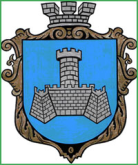 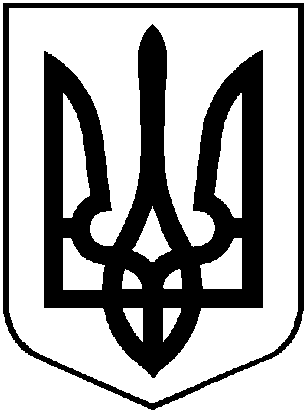                                                   УКРАЇНАХМІЛЬНИЦЬКА МІСЬКА РАДАВІННИЦЬКОЇ ОБЛАСТІ  Р О З П О Р Я Д Ж Е Н Н ЯМІСЬКОГО ГОЛОВИВід “07”  травня 2019  року                                                                                №187-рПро організацію в місті ХмільникуПатріотично-виховногодитячого літнього наметового табору відпочинку «Українські патріоти»З метою патріотичного виховання підростаючого покоління, підготовки їх до дій у надзвичайних ситуаціях, популяризації української культури, а також залучення учнівської молоді до активних форм відпочинку, на виконання Розділу І Формування громадянської позиції і національно-патріотичне виховання молоді пункту 1.4. «Програми підтримки сім’ї, дітей та молоді, запобігання домашньому насильству, забезпечення рівних прав і можливостей жінок та чоловіків та попередження торгівлі людьми  Хмільницької міської ОТГ  на 2019-2021 роки» затвердженої рішенням 53 сесії міської ради 7 скликання від 19.10.2018 року № 1710 (зі змінами),  керуючись ст. 42, 59 Закону України «Про місцеве самоврядування в Україні»:Відділу у справах сім’ї та молоді міської ради (Дем’янюку П.І. та Надкерничному М.С.) організувати роботу Патріотично-виховного дитячого літнього наметового табору відпочинку «Українські патріоти» з 03.06. по 16.06.2019 року . Затвердити кошторис витрат для організації роботи Патріотично-виховного дитячого літнього наметового табору відпочинку «Українські патріоти». ( Додаток 1)Контроль за виконанням цього розпорядження покласти на заступника міського голови з питань діяльності виконавчих органів міської ради А.В. Сташка. Міський голова	С.Б. Редчик    А. Сташко    С. Маташ    П.Дем’янюк    Н.Буликова                                                                                                         Додаток № 1                                                                                         до розпорядження міського голови                                                                                від «07»  травня 2019 р. № 187-р КОШТОРИСвитрат для організації та проведення Патріотично-виховного дитячого літнього наметового  табору відпочинку «Українські патріоти»Міський голова	С.Б. Редчик№з/пНазва видатківКФКВКЕКВСума1.Закупівля інвентаря для спортивних ігор на відкритому повітрі31314322109900 грн.2.Послуги з харчування313143224030100 грн.